                                                                                   شرکت شیر پاستوریزه پگاه کرمان                                    تاریخ:20/07/1402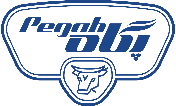                                      		                                          شماره:2200/1402	برگ شرايط مناقصه عمومی خريد /انواع درب لیوان پنیر (لید)مناقصه 4- 1402 شرکت شیر پاستوریزه پگاه کرمان در نظر دارد براساس آگهی درج شده در روزنامه اطلاعات به شماره  28505مورخ 20/07/1402  انواع دربهای پنیرو کشک مورد نیاز خود را از طریق مناقصه عمومی و براساس این برگ شرایط خریداری نماید  لذا از آن شركت محترم دعوت ميگردد ضمن رعايت مفاد برگ شرايط  پيشنهاد خود را در پاكتهاي لاك ومهر شده حداكثر تا تاريخ 01/08/1402.به امور بازرگانی شرکت شير پاستوريزه پگاه كرمان به آدرس:كرمان - كيلومتر اول جاده هفت باغ علوي تحويل ورسيددريافت نمايند.ماده 1 : موضوع مناقصه:برای مدت زمان شش ماهه خرید تعداد   2.700.000  عدد  لید پنیر  یو اف خرید تعداد   2.500.000عدد  لید لاکتیکی خرید تعداد 100.000عدد  لید کشک 500گرمتبصره 1: موضوع مناقصه باید طبق برنامه زمانبندی شده از طرف مناقصه گزار و توسط مناقصه گر تامین گردد . ماده 2- مشخصات فنی و کیفی  موضوع مناقصه: مطابق جدول داده های خرید پیوست می باشد ماده 3: سپرده شركت  درمناقصه:پيشنهاددهنده موظف است مبلغ 500.000.000 ریال را به عنوان سپرده شركت درمناقصه به حساب شماره 0105180975001شركت شير پاستوريزه پگاه كرمان  بانک ملی واريز ويا معادل مبلغ فوق ضمانت نامه بانكي معتبر وبدون قيد و شرط تهيه وهمراه پيشنهاد قيمت ارائه نمايد به پيشنهادات فاقد سپرده داراي چك پول – پول نقد –چك شخصي ترتيب اثر داده نخواهد شد .در صورتیکه شرکت کننده مطالبات قطعی شده از مناقصه گزار دارد می تواند فرم پیوست را تکمیل و پس از مهر و امضای مجاز ارسال کند . تبصره2: مدت تحويل موضوع مناقصه  شش ماهه و طبق برنامه زمانبندی تقریبی و هفتگی که از طرف شرکت شیر پاستوریزه پگاه کرمان تعیین  ميگردد.ماده 4:  حسن انجام كار:برنده مناقصه موظف است پس از اعلام كتبي اين شركت طرف مدت 10 روز نسبت به عقد قرارداد اقدام نماید.ماده 5: تائيد درب های موردمعامله:برنده مناقصه بايستي  تعداد 100 درب پنیر طبق نمونه جهت خريدار ارسال نمايد وپس از آزمايش وتائيد اين شركت نسبت به سفارش مابقي اقدام خواهد نمود ، بديهي است  كليه لید هابايستي مطابق مشخصات موضوع مناقصه  باشد.ماده6:چنانچه پس از تعيين برنده مناقصه نامبرده ظرف مدت قيد شده درماده 4 از عقد قرارداد خودداري نمايد سپرده وضمانت نامه  شركت درمناقصه  مشاراليه به نفع اين شركت ضبط وبا نفردوم قرارداد منعقد خواهدشدوچنانچه نفردوم نيز یک هفته پس از اعلام (کتبی یا شفاهی ) از عقد قرارداد  خودداري نمايد سپرده يا ضمانت نامه بانكي شركت درمناقصه ايشان نيز ضبط خواهدشد.سپرده يا ضمانت نامه بانكي شركت درمناقصه ايشان نيز ضبط خواهدشد.ماده 7: سپرده شركت درمناقصه نفرات اول ودوم مناقصه تا انعقاد قراردادمسترد نخواهد شد.ماده 8: شركت كننده درمناقصه بايد ممنوع المعامله نبوده وبا توجه به منع مداخله كاركنان دولت درمعاملات دولتي اقدام به ارسال پيشنهاد نمايد.ماده9: شركت شير پاستوريزه پگاه كرمان در رديا قبول كل ويا هريك از پيشنهادات واصله مختارميباشد.ماده 10:شركت درمناقصه به منزل قبول كليه شرايط آئين نامه معاملات شركت صنايع شير ايران ميباشد.ماده 11:هزینه چاپ آگهی از برنده مناقصه کسر می گردد.ماده:12 كليه كسورات قانوني  به عهده برنده  مناقصه ميباشد .قیمتهای پیشنهادی در پاکت ج باید با کلیه کسورات قانونی و هزینه ساخت کلیشه و نیز ارزش افزوده و کرایه حمل محاسبه گردیده باشد.ماده13: محل تحويل دربها  شركت شير پاستوريزه پگاه كرمان خواهد بود . لذا بايستي هزينه حمل در پيشنهاد قيمت منظورگردد.ماده14: برنده مناقصه حق واگذاري تمام ويا قسمتي از موضوع مناقصه رابه افراد حقوقي وحقيقي  ندارد.ماده 15: پيشنهاددهندگان موظف هستند  پيشنهادات خود را درسه پاكت الف،ب،ج ارسال نمايندكه:پاكت الف: حاوي فيش سپرده يا ضمانتنامه معتبر و بدون قید و شرط  شركت درمناقصه ميباشد.پاكت ب: حاوي برگ شرايط مناقصه ميباشد كه شركت كننده تمام صفحات آن را مهروامضاء نموده است وچنانچه سوابقي در زمينه كاردارد، ضميمه مينمايد با انضمام تصوير مدارك ثبت شركت ( آگهي روزنامه ، اساسنامه شركت وگواهی های اخذ شده و...)بند 1: اشخاص حقوقی بایستی اسناد مناقصه را به امضاء کلیه صاحبان امضاء مجاز شرکت  برسانند همراه با مهر شرکت پاكت ج: حاوي پيشنهادقيمت بصورت عدد و حروف  بصورت تفکیک شده جهت هر قیمت با مهر و امضاء مربوطه و بدون قلم خوردگی و لاک گرفتگی قیمت های پیشنهادی باید بدون اعمال 9% مالیات و عوارض ارزش افزوده اعلام گردد و ضرور تا با ارائه گواهی  معتبر ثبت نام در نظام مودیان مالیات بر ارزش افزوده و فاکتور رسمی و معتبر طبق نمونه سازمان مالیاتی کشور ، %9 مالیات و عوارض ارزش افزوده بطور جداگانه قابل پرداخت خواهد شد . کرایه حمل برعهده فروشنده  می باشد . تبصره 3: بديهي است  پاكتهاي فوق به ترتيب الف،ب، ج بازگشايي خواهدشدوچنانچه پاكت قبلي ناقص باشدبقيه پاكات آن شركت كننده بازگشايي نخواهدشد و شركت كننده حق حضور درجلسه براي بازگشايي پاكتهاي ساير شركت كنندگان رانخواهد داشت.تبصره 4: در مورد اقلام موضوع مناقصه شرکت شیر پاستوریزه پگاه کرمان مختار است به تفکیک ، نازلترین قیمت را برنده مناقصه اعلام نماید.تبصره5: درصورتيكه بررسي عملكرد ، سوابق وامكانات پيشنهاد دهنده نياز به بررسي بيشترداشته باشد اعضاء كميسيون مناقصه ميتوانند جهت بررسي بيشتر بازگشايي پاكات راكه حاوي قيمت موضوع مناقصه ميباشد به  وقت ديگري موكول نمايند كه دراين صورت پيشنهاد دهنده ميتواند  در وقت تعيين شده بعدي بازگشايي شركت نمايد.ماده 16: کلیه شرکتهایی که مایل به شرکت در مناقصه هستند بایستی تا 5 روز پس از انتشار آگهی نسبت به ارسال نامه آمادگی خود را جهت شرکت در مناقصه بصورت کتبی به واحد بازرگانی شرکت شیر پگاه کرمان اقدام نماید .  بند2: برنده مناقصه ملزم به تامین تضمین و سپرده حسن انجام تعهدات  به صورت نقدی یا ضمانت نامه بانکی به میزانی که شرکت پگاه کرمان  تعیین می نماید می باشد . ماده 17:با توجه به شش ماهه بودن قرارداد در صورت نوسان قابل توجه در قیمت ها ، پس از بررسی و جمع آوری مستندات و اخذ استعلام از منابع معتبر نسبت به اصلاح قیمت اقدام می شود . لازم به ذکر است تعدیل قیمت با اخذ قیمت از مراجع رسمی و استعلام های مربوطه و ارائه آنالیز قیمت کالا و در صورت تایید کمیسیون معاملات انجام می گردد. بدیهی است تا زمان تایید قیمت جدید توسط کمیسیون معاملات شرکت پگاه کرمان ، فروشنده موظف به ارسال کالا با قیمت درج شده در قرارداد می باشد. ماده 18: شرکت کنندگان مجاز به تغییر فرم پیشنهاد قیمت نیستند و در صورتیکه شرکت کنندگان خارج از شکل و محتوای برگ شرایط مناقصه مبادرت به ارائه پیشنهاد نمایند مناقصه گزار حق و اختیار اعلام بی اعتباری و عدم توجه به چنین پیشنهادی را دارد . ماده 19 : ارائه گواهی امضا ، برای کنندگان اسناد و برگ شرایط مناقصه از دفاتر اسناد رسمی الزامی می باشد .ماده 20 : شرط نهایی عقد قراردادو خرید پس از برنده شدن مناقصه ، بکار گرفتن نمونه کالا در تولید و تایید آن می باشد . ماده 21: به پیشنهادات مبهم و مشروط و فاقد سپرده و پیشنهاداتیکه پس از موعد مقرر در این شرایط تسلیم گردد تحت هیچ شرایطی ترتیب اثرنخواهد شد . ماده22:كميسيون بازگشائي پيشنهادات ساعت 12 روز. 02/08/1402 درمحل شركت تشكيل خواهدشد كه حضور نماينده  پيشنهاد دهنده در صورت ارائه معرفي نامه كتبي بلامانع است.شركت شير پاستوريزه پگاه كرمانمدیریت بازرگانی آدرس:کرمان-انتهای خیابان شهید مصطفی خمینی(شهاب)-کیلومتر اول جاده هفت باغ علوی کد پستی:7635114811 تلفن:33221211  تلفکس 33221811